NOTTINGHAM FREE SCHOOL PE DEPARTMENT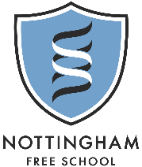 Year 9 GCSE PE OverviewYour GCSE PE course is spread over 3 years to ensure we have plenty of time to cover all of the theoretical, practical and coursework aspects of the course in as much detail as possible. Your double lesson will be a theory lesson (unless instructed otherwise by your teacher) and your single lesson will be a practical lesson.While this overview is designed to guide you through the content of this year’s course, some of the order may be subject to change for a number of curricular / progress / wider school reasons. You will sit both of your terminal GCSE PE exams at the end of Year 11 (May 2019). HALF TERMWEEK THEORYTHEORYPRACTICAL & AP15.9.16 – 21.10.161Intro to Course / Skeletal StructureIntro to Course / Skeletal StructureNETBALL15.9.16 – 21.10.162Synovial JointsSynovial JointsNETBALL15.9.16 – 21.10.163Movements at JointsMovements at JointsNETBALL15.9.16 – 21.10.164Names & Functions of MusclesNames & Functions of MusclesNETBALL15.9.16 – 21.10.165Muscles in ActionMuscles in ActionNETBALL15.9.16 – 21.10.166LeversLeversNETBALL15.9.16 – 21.10.167Axes and PlanesAxes and PlanesNETBALLHALF TERM HOLIDAYHALF TERM HOLIDAYHALF TERM HOLIDAYHALF TERM HOLIDAYHALF TERM HOLIDAY231.10.16 – 16.12.161The Cardiovascular SystemThe Cardiovascular SystemHANDBALL231.10.16 – 16.12.162The Cardiovascular SystemThe Cardiovascular SystemHANDBALL231.10.16 – 16.12.163The Cardiovascular SystemThe Cardiovascular SystemHANDBALL231.10.16 – 16.12.164Y9 ASSESSMENT WEEK: MOCK EXAMY9 ASSESSMENT WEEK: MOCK EXAMHANDBALL231.10.16 – 16.12.165Mock Exam ReviewMock Exam ReviewHANDBALL231.10.16 – 16.12.166The Respiratory SystemThe Respiratory SystemHANDBALL231.10.16 – 16.12.167The Respiratory SystemThe Respiratory SystemHANDBALLCHRISTMAS HOLIDAYCHRISTMAS HOLIDAYCHRISTMAS HOLIDAYCHRISTMAS HOLIDAYCHRISTMAS HOLIDAY39.1.17 – 10.2.171Aerobic & Anaerobic ExerciseAerobic & Anaerobic ExerciseFOOTBALL39.1.17 – 10.2.172Short Term Effects of ExerciseShort Term Effects of ExerciseFOOTBALL39.1.17 – 10.2.173Long Term Effects of ExerciseLong Term Effects of ExerciseFOOTBALL39.1.17 – 10.2.174End of Unit Test: Respiratory System + Effects of ExerciseEnd of Unit Test: Respiratory System + Effects of ExerciseFOOTBALL39.1.17 – 10.2.175End of Unit Test ReviewHR Fitness Components FOOTBALLHALF TERM HOLIDAYHALF TERM HOLIDAYHALF TERM HOLIDAYHALF TERM HOLIDAYHALF TERM HOLIDAY420.2.17 – 31.3.171PRACTICAL: Fitness Testing (Health)PRACTICAL: Fitness Testing (Health)TABLE TENNIS420.2.17 – 31.3.172Fitness Testing (HR+SR): Methodology/Reliability/ValidityFitness Testing (HR+SR): Methodology/Reliability/ValidityTABLE TENNIS420.2.17 – 31.3.173Skill Related Fitness ComponentsSkill Related Fitness ComponentsTABLE TENNIS420.2.17 – 31.3.174PRACTICAL: Fitness Testing (Skill)PRACTICAL: Fitness Testing (Skill)TABLE TENNIS420.2.17 – 31.3.175Principles of TrainingPrinciples of TrainingTABLE TENNIS420.2.17 – 31.3.176Training Methods: 1Training Methods: 1TABLE TENNISEASTER HOLIDAYEASTER HOLIDAYEASTER HOLIDAYEASTER HOLIDAYEASTER HOLIDAY518.4.17 – 26.5.171Training Methods: 2 Training Methods: 2 AP518.4.17 – 26.5.172Prevention of Injury: Warm-Ups and Cool DownsPrevention of Injury: Warm-Ups and Cool DownsAP518.4.17 – 26.5.173Prevention of Injury: Risks & HazardsPrevention of Injury: Risks & HazardsAP518.4.17 – 26.5.174Y9 ASSESSMENT WEEK: MOCK EXAMY9 ASSESSMENT WEEK: MOCK EXAMAP518.4.17 – 26.5.175Mock Exam ReviewMock Exam ReviewAP518.4.17 – 26.5.176Excursion: Risk AssessmentExcursion: Risk AssessmentAPHALF TERM HOLIDAYHALF TERM HOLIDAYHALF TERM HOLIDAYHALF TERM HOLIDAYHALF TERM HOLIDAY65.6.17 – 21.7.171JS587/01 REVISIONJS587/01 REVISIONATHLETICS65.6.17 – 21.7.172JS587/01 REVISIONJS587/01 REVISIONATHLETICS65.6.17 – 21.7.173JS587/01 REVISIONJS587/01 REVISIONATHLETICS65.6.17 – 21.7.174Analysis of PerformanceAnalysis of PerformanceATHLETICS65.6.17 – 21.7.175Analysis of PerformanceAnalysis of PerformanceATHLETICS65.6.17 – 21.7.176MOCK PRACTICAL MODERATIONMOCK PRACTICAL MODERATIONATHLETICS65.6.17 – 21.7.177MOCK PRACTICAL MODERATIONMOCK PRACTICAL MODERATIONATHLETICSSUMMER HOLIDAYSUMMER HOLIDAY